LEHDISTÖTIEDOTE 14.5.2013	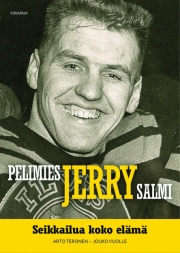 Pelimies Jerry Salmi – Seikkailua koko elämä Arto Teronen ja Jouko Vuolle: Pelimies Jerry Salmi on seikkailutarina pojasta, jonka päättäväisyys ja sattumat veivät jääkiekon avulla maailmalle. Hänestä tuli ensimmäinen suomalainen ammattilaisjääkiekkoilija.Jorma ”Jerry” Salmi tiesi jo nuorena, että tie Kotkasta maailmalle avautuu jääkiekon ja luistelutaidon kautta. Pikkukaupunki oli maailmanmiehelle liian ahdas. Luistimet mukanaan hän lähti vuonna 1955 ystävänsä kanssa Tukholmasta tandempyörällä kohti Isoa-Britanniaa ja jääkiekkokaukaloita. Matka oli seikkailu, ja samaa voidaan sanoa Salmen koko elämästä. Jorma Salmi syntyi Kotkassa vuonna 1933. Hän pelasi jääkiekkoa Suomessa Kotkassa, Tampereella ja Helsingissä sekä maajoukkueessa. Hän voitti SM-liigan pistepörssin kolmesti ja kolmena vuonna Suomen mestaruuden Ilveksen riveissä. Hän edusti Suomea kolmissa MM-kisoissa ja olympialaisissa Squaw Valleyssa. Hän pelasi Isossa-Britanniassa ja Ruotsissa, jossa hän voitti myös Ruotsin mestaruuden. Suomen Leijona-miehistössä Jerry esiintyi 48 kertaa.Peliuran lisäksi Jerry työskenteli pitkään Finnairilla. Vuodet kansainvälisellä alalla olivat värikkäät, ja hän ehti työskennellä muun muassa New Yorkissa, Chicagossa ja San Franciscossa. Kirja on täynnä vauhdikkaita sattumuksia kaukalosta, sen laidalta ja suomalaisen pelimiehen vuosista maailmalla.Kirjan tekijöille Jerryn esitteli Vancouverin olympiakisojen aikaan Jyrki Lumme. ”Jerryn tarina on kiehtova ja tärkeä osa suomalaista jääkiekkohistoriaa. On hienoa, että se on kirjattu kansien väliin”, sanoo Lumme. Jääkiekkoliiton puheenjohtaja Kalervo Kummola toistaa saman. ”Jerryn tarinan kautta saadaan kuvaa niistä vuosista, joina lajin nykyisen menestyksen pohja luotiin. Hän on yksi lajin merkittävä pioneeri, jonka tarina pitää kertoa.” Jorma ”Jerry” Salmi asuu nykyisin Seattlessa ja on parhaillaan Suomessa, käytettävissä haastatteluja varten.Arto Teronen ja Jouko Vuolle: Pelimies Jerry Salmi. Seikkailua koko elämä. 175 s. Kl 99.1. ISBN 9789522474216.Lisätietoja tekijöiltä: Jouko Vuolle, jouko.vuolle@yle.fi, 0400 505 306  ja  Arto Teronen, arto.teronen@gmail.com tai kustantajalta: viestintäpäällikkö Marja-Liisa Saraste, marja-liisa.saraste@kirjapaja.fi, 040 553 4757Arvostelukappaleetja kansikuvapyynnöt: Minna Vatja, minna.vatja@lastenkeskus.fi 